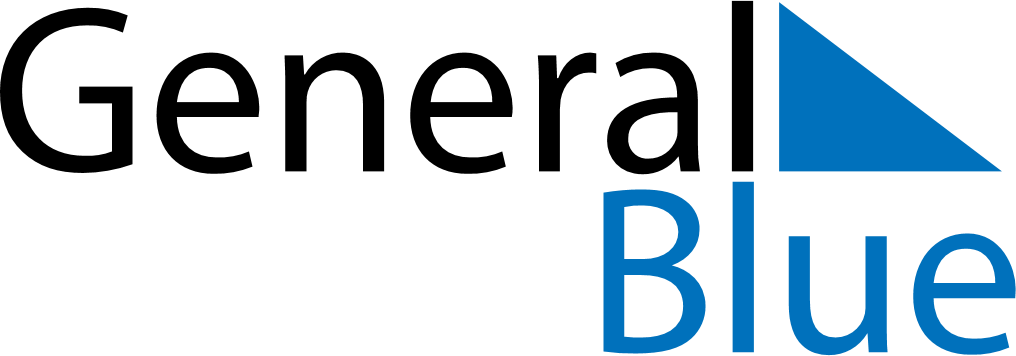 July 2029July 2029July 2029July 2029July 2029July 2029CuracaoCuracaoCuracaoCuracaoCuracaoCuracaoMondayTuesdayWednesdayThursdayFridaySaturdaySunday12345678Flag Day910111213141516171819202122232425262728293031NOTES